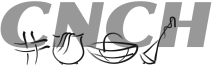 Conference of Northern California Handweavers, Inc. P.O. Box 191119 Sacramento CA95819-1119Conference Grant (Scholarship) Information and RequirementsTo be eligible for the grant, the applicant must be a member in good standing of a guild that is a member of CNCH, Inc. Applicant must not have been awarded this grant in the past five years. Five grants in the amount of Early Bird registration of $350 are available for CNCH 2017 Conference, one for each Area. The grant committee consists of at least three members from the CNCH Advisory Board. The committee does not have access to applicant’s names or guild affiliations. Applications will be available on the web site, www.cnch.org, from guild liaisons or by contacting the CNCH Administrative Assistant, Erin Maclean, Advisory@CNCH.org or P.O. Box 191119, Sacramento, CA 95819-1119. Awards will not be made on the basis of financial need. The applicant will describe her/his fiber interests and her/his reasons for wanting to attend CNCH 2017 Conference. Selection will be based on both the applicant’s personal goals and upon how they plan to share their experience to their guild. Applications are due by Monday, November 14, 2016. The grant committee will make its selection for the awards by November 30, 2016. Applicants should register online and awardees will be sent a check from CNCH, Inc once registration and guild membership is confirmed. If the recipient is unable to attend CNCH 2017 Conference for any reason, the recipient needs to notify the CNCH committee as early as possible to be able to award the grant to another individual, if time allows. Regardless, if the recipient does not attend the conference, the money must be returned to CNCH, Inc. CNCH 2017 Conference Grant (Scholarship) ApplicationThe grant application must be submitted to the CNCH Administrative Assistant, Erin Maclean, P.O. Box 191119, Sacramento, CA 95819-1119 or advisory@cnch.org by November 14, 2016. You may email, or mail your application.Signed      Date     Area     Please answer the following three questions. Additional paper may be used if more space is needed. (Boxes will expand as you type, you have unlimited space for your answers!)Please describe your fiber interests and work. Describe your reasons for wanting to attend CNCH 2017 Conference.What workshop do you plan to attend, and how do you plan to share this experience with your guild?Page 3Name AddressPhone      Phone      Phone      Fax       EmailGuild AffiliationsGuild Affiliations